Minimální preventivní programškolní rok 2018/2019								Č.j. 132/2018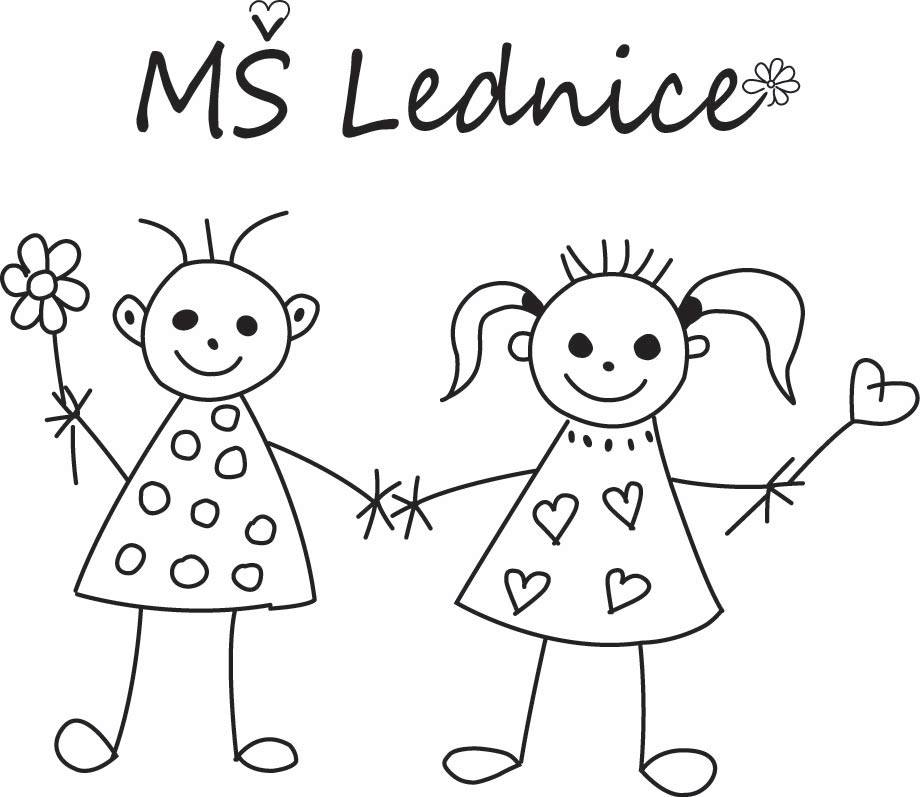 Charakteristika programuJe zpracován s vědomím toho, že převládající vliv pro utváření základních pravidel chování a společenských norem, pro volbu zálib má rodina. Mateřská škola rodinnou výchovu podporuje a doplňuje, pomáhá rodičům v péči o dítě, nabízí rodičů poradenský servis a osvětu v otázkách výchovy a vzdělávání dětí.                                                                                          Podporuje zdravý životní styl. Je základním nástrojem prevence. Předkládá zásady, metody, formy a prostředky efektivního vzdělávání a změn v MŠ, které povedou k poznávání a vytváření optimálních podmínek pro prevenci společensky nežádoucích jevů. Očekávané výstupy správných společenských návyků budou naplňovány v souladu se záměry ŠVP. Vhodně volená organizace, činnosti a účinná motivace, zohledňující specifika jednotlivých třídních kolektivů, se bude prolínat ve všech vzdělávacích oblastech třídních vzdělávacích programů.Zdůvodnění potřebnosti programuS chováním, které je charakteristické především nezdravým stylem života, nedodržováním nebo porušováním sociálních norem a etických hodnot se mohou děti setkat již v předškolním věku. Je tedy důležité zahájit primární prevenci dětem z ohrožených skupin právě v době předškolní docházky a poskytnout jim potřebné informace formou, která je přiměřená jejich věku.Vytýčení sociálně patologických jevů Prevence sociálně patologických jevů u dětí v působnosti naší školy představuje aktivity v následujících oblastech prevence:- 	týrání a zanedbávání dětí,- 	drogové závislosti, alkoholismus, kouření -	šikanování, vandalismus a další formy násilného chování -	virtuální drogy (počítače, televize, video) - 	xenofobie, rasismus, intolerance, antisemitismus Analýza výchozího stavuK posouzení problematiky primární prevence sociálně patologických jevů slouží:- 	monitoring klimatu třídy učitelkami- 	rozhovory s dětmi a jejich zákonnými zástupci,- 	dotazníky pro rodiče,- 	spolupráce s odborníky (dětský lékař, pracovník PPP, sociální pracovník).Co nás těší - co se nám daří: - 	komunikace s rodiči- 	zapojení rodičů do chodu školy a účast na společných akcích-	tradice akcí pořádaných pro rodiče-	zvelebování prostředí školy i zahrady-	využívání školní zahrady-	dobrý spolupráce se zřizovatelem a dalšími institucemi-	zdravá strava ve spolupráci se školní jídelnou- 	dobré klima školy-	spolupráce mezi všemi zaměstnanciCo se nezdařilo:  přístup některých rodičů není mnohdy objektivní. Děti nedodržují léčebný režim, dochází do zařízení nedoléčenéZapojit rodiče do zvelebování školy, budovy i zahradyOslovovat více rodičů (z řad odborníků) ohledně programů, přednášek, atd. pro dětiNerespektování adaptačního programu z řad některých rodičůCíle minimálního preventivního programuDlouhodobé cíle:zvýšit odolnost dětí vůči společensky nežádoucím jevůmučit děti rozpoznat společensky nežádoucí jevy a nepodlehnout jim, pokud se s nimi v budoucnu setká               preventivní výchovně vzdělávací působení bude neoddělitelnou součástí ŠVP                                                                                     naplňovat kompetence podpory zdraví, zdravého způsobu životanavození atmosféry důvěry a vzájemného respektu mezi dětmi, rodiči a zaměstnanci školynavození příznivého klimatu školy, třídyspolupráce s rodiči a osvětová činnost pro rodiče v oblasti zdravého životního styluposkytování poradenských služeb rodičům, pedagogůmkladné postoje učitelek k problematice prevence společensky nežádoucích jevůvzdělávání učitelů v oblasti prevenceKrátkodobé cíle:analyzovat jedince, rodinu, která potřebuje pomoc v krátkodobém plánování (TVP)                                    stanovit vhodně cílenou motivaci a metody práce, které budou respektovat specifika třídy a potřeby jedinceorganizovat řízené a spontánní aktivity tak, aby byl dostatečný prostor k individuálním činnostemrozvíjet komunikaci mezi vrstevníkypravidelné setkávání učitelů za účelem stálého a včasného monitorování klimatu tříd, zjišťování problémů k řešenívýměna zkušeností mezi pedagogy vycházejících z praxe a dalšího vzděláváníZásady efektivní primární prevencezásada včasného začátku (formování osobní orientace, postojů a názorů)zásada komplexnosti (spolupráce školy, rodiny a široké veřejnosti)zásada mezioborové týmové spolupráce (mezi pedagogy a odborníky)zásada přiměřenosti (preventivní působení přizpůsobit věku dítěte)Vymezení obsahu a formy prevence v rámci kompetencí podpory zdraví a zdravého životního stylusebedůvěra, samostatnost, sebejistotapodpora zkušeností, které poskytují potěšení a touhu účastnit se pohybových aktivitschopnost přizpůsobení se životu v sociální komunitě, vnímavý a otevřený vztah k okolnímu světu, schopnost přiměřeně kriticky myslet a rozhodovat seseberozvíjenímotivace k aktivnímu poznávání a prožitkůmrozvoj tvořivosti a estetického cítěnísystematický rozvoj dovedností, které vedou k osvojení zdravého životního stylu a zdravotní prevenceOrganizace prevenceŘeditelka mateřské školy: Je přímo odpovědná za prevenci a za řešení zjištěných nežádoucích projevů rizikových forem chování. Vytváří podmínky pro předcházení nežádoucích projevů chování:koordinuje zpracování, kontroluje realizaci a vyhodnocuje prevenci nežádoucích jevůzapracovává aktuální problémy výskytu rizikové chování do Školního řádupodporuje týmovou spolupráci pedagogů a ostatních zaměstnanců MŠspolupracuje s odborníkykoordinuje další vzdělávání pedagogů v oblasti prevence sociálně patologických jevůUčitelka-    	Výstižně zapisuje informace o dětech do přehledu výchovné práce, zaznamenává údaje o dětech dle dohodnutých pravidel-	Učitelky mezi sebou vzájemně komunikují, spolupracují-	podílí se zpracování a realizaci programu prevence sociálně patologických jevů-  	spolupracují s ředitelkou při výskytu nežádoucích projevů chování-   	diagnostikují vztahy mezi dětmi-   	motivují k vytvoření podmínek a vnitřních pravidel v souladu se školním řádem, 	vytváření bezpečné atmosféry a pozitivního klimatu-  	spolupracuje s rodiči-    	zpracovává zprávy o dětech pro odborníky a sociální pracovníky-	chrání osobní bezpečí dětíSpolupráce rodiny a mateřské školyPrevence v rodině                                                                                                                                 -	 vyvážený životní styl a záliby (nepřetěžovat, neočekávat nadprůměrné výsledky, dítě musí mít radost a zájem o činnost)-	 užitečná rodinná pravidla, která jsou pro děti srozumitelná a jasná (ideální výchovný styl je vřelý a středně omezující, liberální výchova má své úskalí-	 dobré hodnoty a vzory (rodiče dětem vzorem)- 	dobrá společnost a výběr kamarádů (vhodný výběr kamarádů)- 	posilovat zdravé sebevědomí dětí (partnerský přístup)- 	spolupráce při výchově mezi dospělými, kteří se o dítě starají- 	projevovat zájem a získávat důvěru dítěte (udělat si na dítě čas, naslouchat mu)- 	umět s dětmi mluvit o tabáku, alkoholu, návykových látkách (správně a přiměřeně věku odpovídat dětem na otázky, vysvětlovat rizika)Prevence v mateřské škole- 	seznámení ze základními cíly prevence sociálně patologických jevů a nežádoucích projevů chování dětí v MŠ (třídní schůzka)- 	beseda, nebo přednáška pro rodiče k dané problematice (dle aktuální nabídky)- 	včasná informovanost rodičů o změnách chování jejich dětí- 	aktuální řešení problémů-	účast rodičů na vzdělávacích aktivitách MŠ- 	konzultace pro rodiče (termín konzultačních hodin, možnosti konzultací)- 	poradenství v oblasti spolupráce rodičů s MŠ a odborníků- 	vyvěšení letáků s možností případné pomoci rodičům a dětem v dané problematice- 	zveřejnění Programu prevence na informačních tabulích v MŠ a na webových stránkách.Spolupráce odborníky a jinými organizacemi                                                                             - 	KÚ Jihomoravského kraje - 	Obec Lednice - 	Pedagogicko- psychologická poradna v Břeclavi- 	Speciální pedagogické centrum v Hodoníně- 	Instituce poskytující další vzdělávání pedagogických pracovníků v oblasti prevence sociálně patologických jevů- 	MěÚ Břeclav (odbor sociálních věcí a zdravotnictví)- 	ošetřující lékaři dětí- 	Policie ČR- 	Obecní Policie - Lednice- 	Hasiči- 	Autoškola Svoboda- 	Myslivecké sdruženíHodnocení preventivního programuhospitační a kontrolní činnost, pohospitační pohovoryna pedagogické radě hodnocení výsledků plnění programudotazníky pro rodiče (duben-květen)     -     analýza úspěšnosti naplňování cílů z oblasti primární prevence - 	průběžné vyhodnocení jednotlivých akcí a činností o pololetí a na konci školního roku-     je zpracována závěrečná zpráva a hodnocení MPP a Preventivní strategie školyÚkoly pro školní rok 2018/2019Dbát na dodržování adaptačního programuVyužívat již nastartované projekty a programy MŠPodporovat rodiče k vedení dětí k zdravotnímu životnímu stylu (strava, pohyb)Podporovat zdravé klima tříd a školy – využívat školní výlety, akce s rodiči, apod.Podpora vytváření kladných přátelských vztahů mezi dětmi v MŠVztah dětí ke školnímu prostředí (zapojení dětí do výzdoby školy)Vést děti k uvědomění, že jsme každý jiný a navzájem se respektujeme V Lednici dne 3.9.2018			Mgr. Simona Kratochvílová – ředitelka MŠ